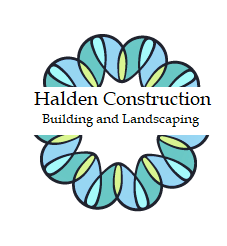 To         Beckley Parish CouncilThe following quote is for the works required within Frog Field.Dispose of the chicken wire currently pinned down. Remove existing sleepers which will then be placed around the wooded area to form micro habitats. Install  4 new upright posts at each end of the bridge to raise the new level up which will form a flat bridge instead of an incline either end. Install 2 new supporting cross member timber between the new posts. Once cured install 15no oak sleepers. All to be 3m x 200 x 100mm. Fixings to be used are timber wafertec coach screws. Lay and secure down new chicken wire to prevent the bridge from becoming slippery. Build the ground up at each end of the bridge to meet the new height using type 1 which will then be compacted. Building up to be around 300mm. COST- £2,720If you have any queries please feel free to call or email me at Haldenconstruction@outlook.com. Yours Sincerely Dan Ridge